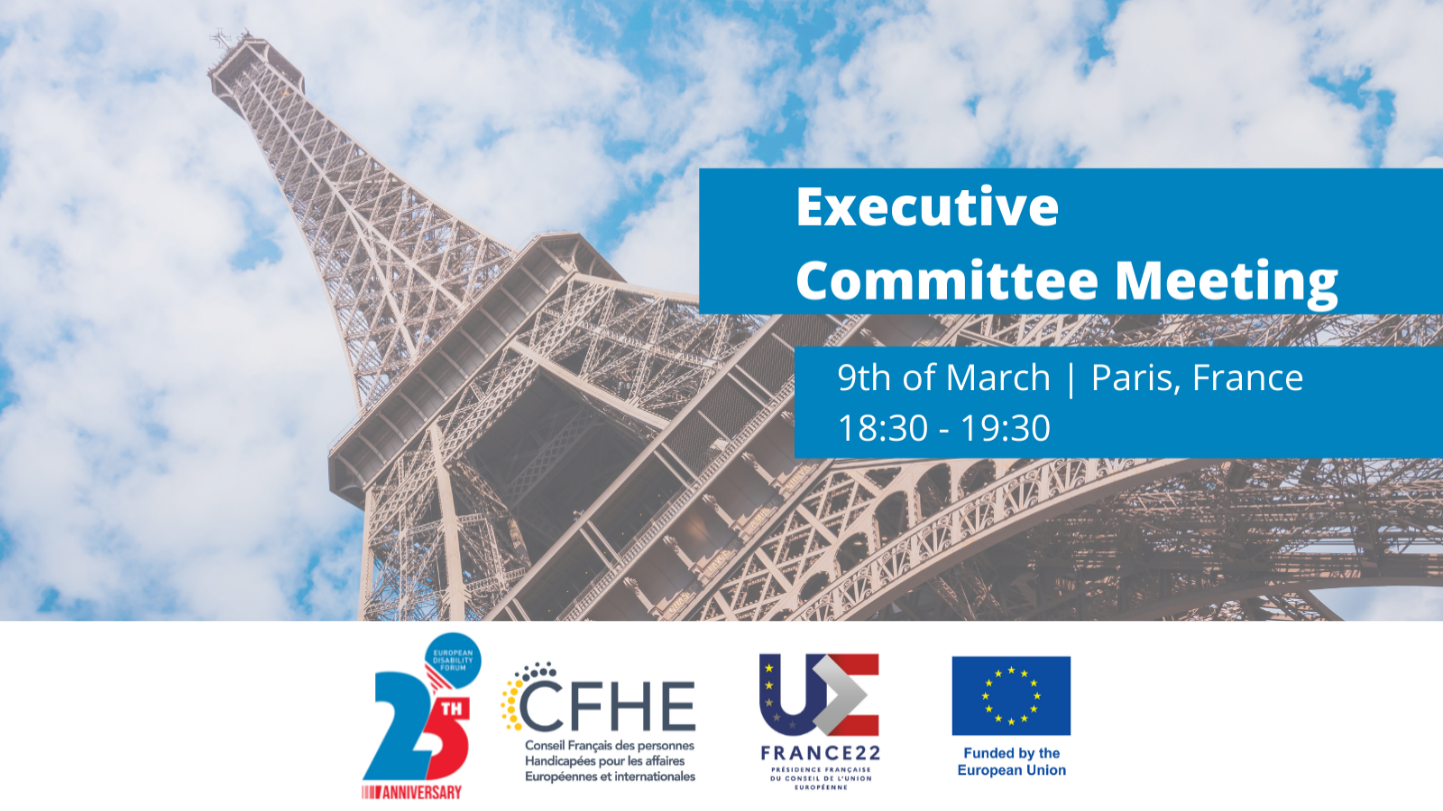 Meeting of EDF Executive Committee Wednesday, 9th March 2022Paris, FranceNovotel 2nd floorWednesday 9th March18:30 - 19:30	Business session Opening of the meeting and welcome by the PresidentFollow-up on actions since the last meeting (DOC-EXEC-22-03-01)Preparation of the Board meeting (DOC-EXEC-22-03-02)AOB 19:30 	End of the meeting 